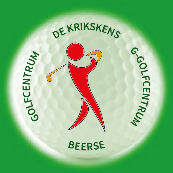 Golfcentrum De Krikskens BeerseInterne RichtlijnenSecretariaat:	Dirk Swerts	Gierleseweg 6	2340 Beerse	dirk.swerts@golfdekrikskens.beDe Interne Richtlijnen bevatten de algemene regels voor de goede werking van de vereniging.Ieder lid van de vereniging heeft zich hieraan te houden.Alle niet voorziene gevallen in deze Interne Richtlijnen zullen door het Dagelijkse Bestuur worden beslecht.Dit document is gepubliceerd op de website van de vereniging. NaamGolfcentrum De Krikskens Beerse heeft ondernemingsnummer 0739.670.233.De maatschappelijke zetel is gevestigd op de Gierleseweg 6 2340 Beerse.Het golfterrein bevindt zich in de Krikskensstraat – zonder nummer – te 2340 BeerseDeze Interne Richtlijnen ondersteunen de statuten, die op de website zijn gepubliceerd. DoelZie art. 3 van de statuten. StructuurDe vereniging wordt geleid door een Raad van Bestuur en een Dagelijks Bestuur. Zie art. 18 & 19 van de statuten.Leden en lidmaatschap  Elke persoon die wil aansluiten of kennis wil maken dient vooraf en bij voorkeur een email te sturen naar golf@golfdekrikskens.be om hiervoor een afspraak te maken.Om aan te sluiten en te golfen hoeft men niet in het bezit te zijn van een Handicapbewijs, het vroeger GVB.Na de kennismaking en de eventuele proefperiode (zie volgende paragraaf) kan men aansluiten.Hiervoor dient men het formulier “Aansluiten bij Golfcentrum De Krikskens Beerse” in te vullen, en het betalen van het lidgeld. Het formulier hiervoor vindt men op de website, pagina “Golfclub” en sub pagina “Lid worden”.Door het aansluiten bij Golfcentrum De Krikskens Beerse gaat men automatisch akkoord met deze Interne Richtlijnen, de Aanvullende Aansluitngsvoorwaarden, de Gedragsregels, en de GDPR-akkoordverklaring.Het lidmaatschap loopt over de periode van 01 januari t.e.m.31 december en is jaarlijks te betalen.Vanaf 1 september is er een verminderde bijdrage.Bij ontslag kan er geen terugbetaling van het betaalde lidgeld gevorderd worden.
Bij het aangaan of hernieuwen van het lidmaatschap ontvangt ieder lid een attest om van de tussenkomst van de mutualiteit te kunnen genieten.Zie ook de statuten art. 5 en art. 8.ProefperiodeVoordat men besluit lid te worden kan men gratis en vrijblijvend 2x komen golfen op de zaterdagse clubvoormiddagen.Men wordt in deze proefperiode begeleid door een ervaren golfer.Tijdens de proefperiode kan een kandidaat lid geen aanspraak maken op de verzekering van de club.Verplichtingen van de vereniging.Een veilige sportomgeving is essentieel. De vereniging heeft een verzekering “burgerlijke aansprakelijkheid” afgesloten.
Voor speciale activiteiten die een aanvullende dekking vereisen, zal een bijkomende verzekering worden afgesloten.Onze vereniging engageert zich om:Te streven naar een club zonder discriminatie, racisme, agressie, pesten en seksuele intimidatieSportief gedrag en een open sfeer te creëren.  Op een gezonde manier te kunnen golfen Verplichtingen en rechten van de leden  De leden dienen respectvol om te gaan met de infrastructuur en materialen van de club.De leden kunnen deelnemen aan diverse trainingen, uitstappen en wedstrijden.Zij kunnen, schriftelijk via mail of brief, voorstellen, klachten en wensen indienen via de secretaris bij het Dagelijks Bestuur.Het bestuur zal deze zo spoedig mogelijk behandelen en over het resultaat schriftelijk antwoorden aan het lid.Ze moeten het bestuur in kennis te stellen van de verandering van hun adres, telefoongegevens en emailadres.Beslissingen van het Dagelijks Bestuur dienen nageleefd te worden.Bij aanvang van een nieuw kalenderjaar ontvangen de leden een Betaalverzoek.Het lidgeld dient vóór 15-01 betaald te zijn.Bij niet ontvangst van het lidgeld uiterlijk op de vervaldatum wordt het lid als ontslagnemend beschouwd.Toegang tot de Website, de Reservatieagenda en Hole 19Elk lid krijgt aan het begin van het lidmaatschap 3 inlogcodes.Code 1 (via WordPress) bezoeken van de pagina “Ledenhoek”.Code 2 (via Openresa) inloggen op het reserveringssysteem.Code 3 (via NUKI) de deur van Hole 19 ontgrendelen en terug sluiten.Bij het versturen van deze codes wordt een begeleidende uitleg gevoegd.Aanmelden/ReserverenAanmelden/Reserveren is verplicht.Niet aanmelden/reserveren = niet golfen.Inloggen op de reserveringskalender gaat via een code. (Zie paragraaf Toegang website en Reservatieagenda).De reserveringsrichtlijnen worden in de Gedragsregels en de webpagina Ledenhoek verder toegelicht.SanctiesIedere inbreuk die in strijd is met de statuten, reglementen en besluiten van de vereniging, of waardoor de belangen van de verenigingzijn geschaad, worden eerst besproken met de betrokkene.Bij herhaling zal het Dagelijks Bestuur beraadslagen over een eventuele sanctie.Deze sanctie kan bestaan uit een officiële waarschuwing, een tijdelijke of een definitieve schorsing conform Art. 7 van de statuten.
GDPRVanaf 25 mei 2018 moet de Europese Verordening rond General Data Protection Regulation (GDPR) toegepast worden. CommunicatieOnze website kan men vinden op volgend adres: www.golfdekrikskens.beIedereen kan de hierop de algemene informatie raadplegen met uitzondering van de webpagina “Ledenhoek”. Enkel leden kunnen deze pagina bezoeken en hebben hiervoor een inlogcode nodig. (Zie paragraaf website en reserveren).Activiteiten, informatie en het aansluiten van nieuwe leden worden via een mail “Ledeninformatie” kenbaar gemaakt.Er is ook een WhatsApp groep “Spoedberichten” gemaakt.Via dit kanaal worden pushberichten verstuurd.WijzigingElke wijziging van deze Interne Richtlijnen zal aan de leden worden medegedeeld.01-12-2023